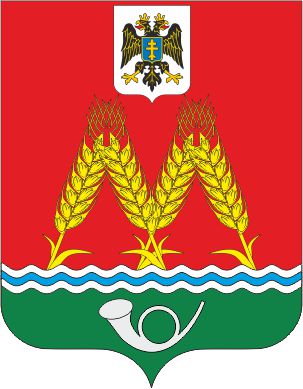 РОССИЙСКАЯ ФЕДЕРАЦИЯРОСТОВСКАЯ ОБЛАСТЬМУНИЦИПАЛЬНОЕ ОБРАЗОВАНИЕ                                      «МИХАЙЛОВСКОЕ СЕЛЬСКОЕ ПОСЕЛЕНИЕ»                  АДМИНИСТРАЦИЯ  МИХАЙЛОВСКОГО СЕЛЬСКОГО              ПОСЕЛЕНИЯПОСТАНОВЛЕНИЕ18.05.2022 г.  № 45х. МихайловкаО Плане мероприятий на 2022 – 2025 годы по реализации в Михайловском сельском поселении Стратегии государственной национальной политики Российской Федерации на период до 2025 годаВ соответствии с распоряжением Правительства Российской Федерации от 20.12.2021 № 3718-р Правительство Ростовской области, постановлением Правительства Ростовской области от 18.04.2022  № 319 «О плане мероприятий на 2021-2025 годы по реализации в Ростовской области Стратегии государственной национальной политики Российской Федерации на период до 2025 года», руководствуясь ст. 33 Устава муниципального образования «Михайловское сельское поселение», Администрация Михайловского сельского поселения1. Утвердить план мероприятий на 2022 – 2025 годы по реализации в Михайловском сельском поселении Стратегии государственной национальной политики Российской Федерации на период до 2025 года (далее – План) согласно приложению к настоящему постановлению.2. Признать утратившим силу постановление Администрации Михайловского сельского поселения от 17.05.2019 № 52 «Об утверждении плана мероприятий на 2019 – 2021 годы по реализации в Михайловском сельском поселении Стратегии государственной национальной политики Российской Федерации на период до 2025 года3. Постановление вступает в силу со дня его официального опубликования.4. Контроль за исполнением данного постановления оставляю за собойГлава Администрации Михайловского сельского поселения                                    С.М. Дубравина                                                                                                                                                            Приложение к постановлению Администрации Михайловского сельского поселения                                                                                                                                                                             от 18.05.2022г. № 45ПЛАНмероприятий на 2022 – 2025 годы по реализации в Ростовской областиСтратегии государственной национальной политики Российской Федерации на период до 2025 года№ п/пНаименование мероприятияСрок исполне-нияОтветственные исполнителиИсточники финансированияОсновные направления государственной национальной политикиИндикаторы (количественные или качественные) для контроля исполнения мероприятияДокументы, подтвержда-ющие исполнение мероприятия12345678I. Обеспечение равноправия граждан и реализации их конституционных правI. Обеспечение равноправия граждан и реализации их конституционных правI. Обеспечение равноправия граждан и реализации их конституционных правI. Обеспечение равноправия граждан и реализации их конституционных правI. Обеспечение равноправия граждан и реализации их конституционных правI. Обеспечение равноправия граждан и реализации их конституционных правI. Обеспечение равноправия граждан и реализации их конституционных правI. Обеспечение равноправия граждан и реализации их конституционных прав1.Мониторинг обращений граждан о фактах нарушения принципа равенства граждан независимо от расы, национальности, языка, отношения к религии, убеждений, принадлежности к общественным объединениям, а также других обстоятельств, в том числе при приеме на работу, замещении должностей, формировании кадрового резерва на федеральном и региональном уровняхпостояннофинансирование не требуетсяобеспечение равенства прав и свобод человека и гражданина независимо от расы, национальности, языка, происхождения, имущественного или должностного положения, места жительства, отношения к религии, убеждений, принадлежности к общественным объединениям, а также других обстоятельств при приеме на работу, замещении должностей государственной и муниципальной службы, формировании кадрового резерва; принятие мер по недопущению дискриминации по признаку национальной принадлежности при осуществлении государственными органами и органами местного самоуправления своей деятельностиколичество обращений граждан;наличие (отсутствие) фактов нарушения принципа равенства гражданотчет о проделанной работе2.Мониторинг освещения в средствах массовой информации фактов нарушения принципа равенства граждан независимо от расы, национальности, языка, отношения к религии, убеждений, принадлежности к общественным объединениям, а также других обстоятельств, в том числе при приеме на работу, замещении должностей в правоохранительных органах и в судебной системе, формировании кадрового резерва постоянноспециалист Администрации Михайловского сельского поселенияфинансирование не требуетсяобеспечение равенства прав и свобод человека и гражданина независимо от расы, национальности, языка, происхождения, имущественного или должностного положения, места жительства, отношения к религии, убеждений, принадлежности к общественным объединениям, а также других обстоятельств при приеме на работу, замещении должностей государственной и муниципальной службы, формировании кадрового резерва; принятие мер по недопущению дискриминации по признаку национальной принадлежности при осуществлении государственными органами и органами местного самоуправления своей деятельностиналичие (отсутствие) фактов нарушения принципа равенства гражданотчет о проделанной работе3.Мониторинг постоянно действующих телефонов доверия в профессиональных образовательных организациях, находящихся на территории Михайловского сельского поселенияпостоянноспециалист Администрации Михайловского сельского поселения финансирование не требуетсяобеспечение равенства прав и свобод человека и гражданина независимо от расы, национальности, языка, происхождения, имущественного или должностного положения, места жительства, отношения к религии, убеждений, принадлежности к общественным объединениям, а также других обстоятельств при приеме на работу, замещении должностей государственной и муниципальной службы, формировании кадрового резерва; принятие мер по недопущению дискриминации по признаку национальной принадлежности при осуществлении государственными органами и органами местного самоуправления своей деятельностиколичество охваченных профессиональных образовательных организаций, находящихся на территории Михайловского сельского поселенияотчет о проделанной работеII. Укрепление общероссийской гражданской идентичности и единства многонационального народа Российской Федерации, обеспечение межнационального мира и согласия, гармонизации межнациональных (межэтнических) отношенийII. Укрепление общероссийской гражданской идентичности и единства многонационального народа Российской Федерации, обеспечение межнационального мира и согласия, гармонизации межнациональных (межэтнических) отношенийII. Укрепление общероссийской гражданской идентичности и единства многонационального народа Российской Федерации, обеспечение межнационального мира и согласия, гармонизации межнациональных (межэтнических) отношенийII. Укрепление общероссийской гражданской идентичности и единства многонационального народа Российской Федерации, обеспечение межнационального мира и согласия, гармонизации межнациональных (межэтнических) отношенийII. Укрепление общероссийской гражданской идентичности и единства многонационального народа Российской Федерации, обеспечение межнационального мира и согласия, гармонизации межнациональных (межэтнических) отношенийII. Укрепление общероссийской гражданской идентичности и единства многонационального народа Российской Федерации, обеспечение межнационального мира и согласия, гармонизации межнациональных (межэтнических) отношенийII. Укрепление общероссийской гражданской идентичности и единства многонационального народа Российской Федерации, обеспечение межнационального мира и согласия, гармонизации межнациональных (межэтнических) отношенийII. Укрепление общероссийской гражданской идентичности и единства многонационального народа Российской Федерации, обеспечение межнационального мира и согласия, гармонизации межнациональных (межэтнических) отношений4.Содействие проведению торжественных мероприятий, приуроченных к праздничным и памятным датам в истории народов России, в том числе посвященных:ежегодноМБУК СДК «Михайловское», специалист Администрации Михайловского сельского поселенияфинансирование не требуетсясохранение и приумножение духовного, исторического и культурного наследия и потенциала многонационального народа Российской Федерации (российской нации) посредством пропаганды идей патриотизма, единства и дружбы народов, межнационального (межэтнического) согласияотчеты о проделанной работе;информация на официальных сайтах Михайловского сельского поселения и сети Интернет4.Международному дню родного языкаежегодноМБОУ «Михайловская СОШ»финансирование не требуетсяповышение интереса к изучению истории, культуры и языков народов Российской Федерации, значимых исторических событий, ставших основой государственных праздников и памятных дат, связанных с реализацией государственной национальной политики Российской Федерацииколичество проведенных мероприятий, количество участниковотчеты о проделанной работе;4.Дню Победы советского народа в Великой Отечественной войне 1941 – 1945 годовежегодноМБУК СДК «Михайловское», специалист Администрации Михайловского сельского поселенияфинансирование не требуется сохранение и приумножение духовного, исторического и культурного наследия и потенциала многонационального народа Российской Федерации (российской нации) посредством пропаганды идей патриотизма, единства и дружбы народов, межнационального (межэтнического) согласия; повышение интереса к изучению истории, культуры и языков народов Российской Федерации, значимых исторических событий, ставших основой государственных праздников и памятных дат, связанных с реализацией государственной национальной политики Российской Федерации; предупреждение попыток фальсификации истории Россииучастие не менее 50 человекотчеты о проделанной работе;4.Дню славянской письменности и культурыежегодноМБУК СДК «Михайловское», специалист Администрации Михайловского сельского поселенияфинансирование не требуетсяповышение интереса к изучению истории, культуры и языков народов Российской Федерации, значимых исторических событий, ставших основой государственных праздников и памятных дат, связанных с реализацией государственной национальной политики Российской Федерацииколичество участниковотчеты о проделанной работе;4.Дню РоссииежегодноМБУК СДК «Михайловское», специалист Администрации Михайловского сельского поселенияфинансирование не требуетсяповышение интереса к изучению истории, культуры и языков народов Российской Федерации, значимых исторических событий, ставших основой государственных праздников и памятных дат, связанных с реализацией государственной национальной политики Российской Федерацииколичество участниковотчеты о проделанной работе;4.Дню народного единстваежегодноМБУК СДК «Михайловское», специалист Администрации Михайловского сельского поселенияфинансирование не требуетсяповышение интереса к изучению истории, культуры и языков народов Российской Федерации, значимых исторических событий, ставших основой государственных праздников и памятных дат, связанных с реализацией государственной национальной политики Российской Федерацииколичество участниковотчеты о проделанной работе;5.Участие во Всероссийской просветительской акции «Большой этнографический диктант»ежегодноМБОУ «Михайловская СОШ»финансирование не требуетсясохранение и приумножение духовного, исторического и культурного наследия и потенциала многонационального народа Российской Федерации (российской нации) посредством пропаганды идей патриотизма, единства и дружбы народов, межнационального (межэтнического) согласия; предупреждение попыток фальсификации истории России; сохранение и развитие культуры межнациональных (межэтнических) отношений в Российской Федерацииучастие не менее 20 человекотчеты о проделанной работе;6.Организация и проведение научных конференций, лекций, «круглых столов», учебных курсов по вопросам государственной национальной политики и межнациональных отношенийежегодноМБУК СДК «Михайловское»,финансирование не требуетсясохранение и приумножение духовного, исторического и культурного наследия и потенциала многонационального народа Российской Федерации (российской нации) посредством пропаганды идей патриотизма, единства и дружбы народов, межнационального (межэтнического) согласия; повышение интереса к изучению истории, культуры и языков народов Российской Федерации, значимых исторических событий, ставших основой государственных праздников и памятных дат, связанных с реализацией государственной национальной политики Российской Федерации; предупреждение попыток фальсификации истории Россииколичество мероприятий, количество участниковотчеты о проделанной работеIII. Обеспечение социально-экономических условий для эффективной реализации государственной национальной политики Российской ФедерацииIII. Обеспечение социально-экономических условий для эффективной реализации государственной национальной политики Российской ФедерацииIII. Обеспечение социально-экономических условий для эффективной реализации государственной национальной политики Российской ФедерацииIII. Обеспечение социально-экономических условий для эффективной реализации государственной национальной политики Российской ФедерацииIII. Обеспечение социально-экономических условий для эффективной реализации государственной национальной политики Российской ФедерацииIII. Обеспечение социально-экономических условий для эффективной реализации государственной национальной политики Российской ФедерацииIII. Обеспечение социально-экономических условий для эффективной реализации государственной национальной политики Российской ФедерацииIII. Обеспечение социально-экономических условий для эффективной реализации государственной национальной политики Российской Федерации7.Реализация на территории Михайловского сельского поселения Комплексного плана мероприятийпо социально-культурному развитию цыган в Российской Федерацииежегодноспециалист Администрации Михайловского сельского поселенияфинансирование не требуетсяучет этнокультурного фактора при обеспечении сбалансированного, комплексного и системного развития Ростовской области и муниципальных образованийреализован Комплексный планотчет о проделанной работеIV. Формирование у детей и молодежи общероссийской гражданской идентичности, патриотизма, культуры межнационального общенияIV. Формирование у детей и молодежи общероссийской гражданской идентичности, патриотизма, культуры межнационального общенияIV. Формирование у детей и молодежи общероссийской гражданской идентичности, патриотизма, культуры межнационального общенияIV. Формирование у детей и молодежи общероссийской гражданской идентичности, патриотизма, культуры межнационального общенияIV. Формирование у детей и молодежи общероссийской гражданской идентичности, патриотизма, культуры межнационального общенияIV. Формирование у детей и молодежи общероссийской гражданской идентичности, патриотизма, культуры межнационального общенияIV. Формирование у детей и молодежи общероссийской гражданской идентичности, патриотизма, культуры межнационального общенияIV. Формирование у детей и молодежи общероссийской гражданской идентичности, патриотизма, культуры межнационального общения8.Разработка и внедрение курсов по изучению культурных ценностей и традиций народов Российской Федерации, проживающих на территории Ростовской области,  в образовательные программы общеобразовательных организацийежегодноминистерство общего и профессионального образования Ростовской областифинансирование не требуетсявключение в примерные основные образовательные программы вопросов по изучению основ российской государственности, истории, культурных ценностей и традиций народов Российской Федерации, проживающих на территории Ростовской областиколичество образовательных организацийотчет о проделанной работе9.Учет этнокультурных и региональных особенностейв программах подготовки, профессиональной переподготовки и повышения квалификации педагогических кадровежегодноминистерство общего и профессионального образования Ростовской областифинансирование не требуетсяподготовка, профессиональная переподготовка и повышение квалификации педагогических кадров с учетом этнокультурных и региональных особенностейколичество программ подготовки, профессиональной переподготовки и повышения квалификации педагогических кадровотчет о проделанной работеV. Сохранение и поддержка русского языка как государственного языка Российской Федерации и языков народов Российской ФедерацииV. Сохранение и поддержка русского языка как государственного языка Российской Федерации и языков народов Российской ФедерацииV. Сохранение и поддержка русского языка как государственного языка Российской Федерации и языков народов Российской ФедерацииV. Сохранение и поддержка русского языка как государственного языка Российской Федерации и языков народов Российской ФедерацииV. Сохранение и поддержка русского языка как государственного языка Российской Федерации и языков народов Российской ФедерацииV. Сохранение и поддержка русского языка как государственного языка Российской Федерации и языков народов Российской ФедерацииV. Сохранение и поддержка русского языка как государственного языка Российской Федерации и языков народов Российской ФедерацииV. Сохранение и поддержка русского языка как государственного языка Российской Федерации и языков народов Российской Федерации10.Реализация мероприятий, посвященных Дню русского языкаежегодноминистерство региональной политики и массовых коммуникаций Ростовской области;министерство общего и профессионального образования Ростовской областив пределах средств, предусмотренных в областном бюджете министерству региональной политики и массовых коммуникаций Ростовской областисоздание оптимальных условий для использования русского языка как государственного языка Российской Федерации, языка межнационального общения и одного из официальных языков международных организаций, а также сохранения и развития языков народов Российской Федерацииколичество проведенных мероприятий; количество участниковотчеты о проделанной работе;информация на официальных сайтах органов исполнительной власти Ростовской области в информационно-телекоммуникационной сети «Интернет»11.Развитие кадрового потенциала в сфере изучения и преподавания русского языка и языков народов Российской Федерации, проживающих на территории Ростовской области  ежегодноминистерство общего и профессионального образования Ростовской областифинансирование не требуетсясоздание оптимальных условий для использования русского языка как государственного языка Российской Федерации, языка межнационального общения и одного из официальных языков международных организаций, а также сохранения и развития родных языков народов Российской Федерацииколичество участниковотчет о проделанной работе12.Мониторинг сохранения и развития языков народов Российской Федерации, проживающих на территории Ростовской областипостоянноминистерство общего и профессионального образования Ростовской областифинансирование не требуетсясоздание оптимальных условий для использования русского языка как государственного языка Российской Федерации, языка межнационального общения и одного из официальных языков международных организаций, а также сохранения и развития языков народов Российской Федерациипроведен мониторинготчет о проделанной работеVI. Формирование системы социальной и культурной адаптации иностранных граждан в Российской Федерации и их интеграции в российское обществоVI. Формирование системы социальной и культурной адаптации иностранных граждан в Российской Федерации и их интеграции в российское обществоVI. Формирование системы социальной и культурной адаптации иностранных граждан в Российской Федерации и их интеграции в российское обществоVI. Формирование системы социальной и культурной адаптации иностранных граждан в Российской Федерации и их интеграции в российское обществоVI. Формирование системы социальной и культурной адаптации иностранных граждан в Российской Федерации и их интеграции в российское обществоVI. Формирование системы социальной и культурной адаптации иностранных граждан в Российской Федерации и их интеграции в российское обществоVI. Формирование системы социальной и культурной адаптации иностранных граждан в Российской Федерации и их интеграции в российское обществоVI. Формирование системы социальной и культурной адаптации иностранных граждан в Российской Федерации и их интеграции в российское общество13.Распространение знаний об основах российской государственности, истории, культуры, а также традиций народов региона пребывания и правил поведения среди детей иностранных граждан, особенно в дошкольных образовательных организациях и общеобразователь-ных организацияхежегодноМБОУ СОШ «Михайловская»финансирование не требуетсяповышение роли институтов гражданского общества в социальной и культурной адаптации иностранных граждан в Ростовской области, содействие участию институтов гражданского общества в деятельности многофункциональных центров, а также организаций, предоставляющих иностранным гражданам юридические, социальные, образовательные и иные услугиколичество проведенных мероприятийотчет о проделанной работе                                 VII. Информационное обеспечение реализации государственной национальной политики Российской Федерации                                 VII. Информационное обеспечение реализации государственной национальной политики Российской Федерации                                 VII. Информационное обеспечение реализации государственной национальной политики Российской Федерации                                 VII. Информационное обеспечение реализации государственной национальной политики Российской Федерации                                 VII. Информационное обеспечение реализации государственной национальной политики Российской Федерации                                 VII. Информационное обеспечение реализации государственной национальной политики Российской Федерации                                 VII. Информационное обеспечение реализации государственной национальной политики Российской Федерации                                 VII. Информационное обеспечение реализации государственной национальной политики Российской Федерации14.Реализация информационной кампании, направленной на укрепление общероссийской гражданской идентичности и межэтнического, межрелигиозного согласия; этнокультурное развитие народов Российской Федерации, проживающих в Ростовской области; освещение деятельности этнокультурных общественных объединенийежегодноспециалист Администрации Михайловского сельского поселенияфинансирование не требуется привлечение средств массовой информации, освещающих вопросы реализации государственной национальной политики Российской Федерации, к выполнению целей и задач Стратегии государственной национальной политики Российской Федерациина период до 2025 года, а также принятие мер по стимулированию создания ими проектов в этой областиразмещение информационных материалов отчет о проделанной работе